The GATE Institute at Procter Hug High School                                    Students- are you interested in attending The GATE Institute?One of the best ways to get an idea of what it would be like to attend the GATE Institute is to shadow one of our student mentors for a full or half day. When can I ATTEND?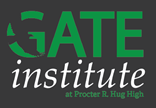 Tuesday, January 24 and 31Tuesday, February 7 and 21Tuesday, March 7 and 14What should I expect? We offer ½ day shadowing from 7:35 – 11:23, or full day 7:45 to 2:40 7:35 (no earlier please)- Drop off will be at Hug’s main office (Use the Sutro entrance. The main entrance is on the north most part of campus).7:40 Mentors will pick you up and take you to their 1st period class. You will follow this student to classes until lunch time.11:23 – lunch time. You will attend lunch in A16 (classroom) with the other shadows and mentors. You will be able to ask questions, and meet teachers at this time. For those attending ½ a day, you will be brought to the main office for pick up at 11:25.Please bring a lunch or let us know if you would like one to be provided.11:57- 5th -7th period for students continuing on for the full day. At 2:40, you will be brought back to the main office, and this is where you will be picked up by your parent or guardian. You do not need to wear a school uniform, but please follow the WCSD dress code. Parents/Guardians- would you like to tour campus?A 30-minute tour is available for those who would like the opportunity to explore Hug High School’s campus with your GT High School Coordinator and ask questions as you go. You will be met at the main office when you drop your child off for their Shadow Day. You are welcome to sign up for the tour even if your child is not shadowing that day. Also note, the Tour is not required.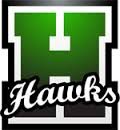 Want to know more?The GATE Institute will be hosting a Parent and Student Forum where you meet GATE Institute students, parents, teachers and administrators for a Q & A. session on December 13th at 6 pm in Hug’s Little Theatre. The Department of Gifted and Talented Education Programs